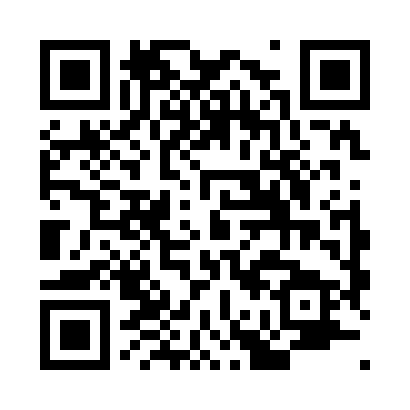 Prayer times for Insch, Aberdeenshire, UKMon 1 Jul 2024 - Wed 31 Jul 2024High Latitude Method: Angle Based RulePrayer Calculation Method: Islamic Society of North AmericaAsar Calculation Method: HanafiPrayer times provided by https://www.salahtimes.comDateDayFajrSunriseDhuhrAsrMaghribIsha1Mon2:474:191:147:0510:1011:422Tue2:474:201:157:0510:0911:423Wed2:484:211:157:0510:0811:424Thu2:484:221:157:0510:0811:415Fri2:494:231:157:0410:0711:416Sat2:504:241:157:0410:0611:417Sun2:504:251:167:0410:0511:408Mon2:514:271:167:0310:0411:409Tue2:524:281:167:0310:0311:3910Wed2:534:291:167:0210:0211:3911Thu2:534:311:167:0210:0111:3812Fri2:544:321:167:019:5911:3813Sat2:554:341:167:019:5811:3714Sun2:564:351:167:009:5711:3615Mon2:574:371:176:599:5511:3616Tue2:574:391:176:599:5411:3517Wed2:584:401:176:589:5211:3418Thu2:594:421:176:579:5111:3419Fri3:004:441:176:569:4911:3320Sat3:014:451:176:569:4711:3221Sun3:024:471:176:559:4611:3122Mon3:034:491:176:549:4411:3023Tue3:044:511:176:539:4211:2924Wed3:054:531:176:529:4011:2825Thu3:064:551:176:519:3811:2726Fri3:074:571:176:509:3611:2627Sat3:084:591:176:499:3411:2528Sun3:085:011:176:479:3211:2429Mon3:095:021:176:469:3011:2330Tue3:105:041:176:459:2811:2231Wed3:115:061:176:449:2611:21